8.ročník                                       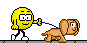 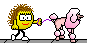 ?.závod (Zimní verze)  MISTROVSTVÍ SVĚTA v zimním horském Dogtrekkingu MISTROVSTVÍíČESKÉ REPUBLIKY v zimním horském maratonu 2013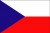 Výsledková listina:7.12.2013 sobotaDogtrekking/MarathonStart: 10,25 hod.Ostravice-penzion Sluníčko 560 m.nm.Takovéto atraktivní závody v Dogtrekkingu a společně v Horském běhu nenejdete nikde jinde u nás v celé republice než jedině při závodech Tour de BESKYDY 2013  www.tourdebeskydy.estranky.cz8.ročník finalového závodu seriálu Tour de BESKYDY 2013  proběhl za stížených podmínek kdy nebyl problém s množstvím sněhu na trati, ale s velkým množstvím zledovatělých úseků.Počasí mírně zataženo s dobrou viditelností a později místy jen na chvilku vysvítlo sluníčko.od 14,30 hod. mírné slabé sněžení, které hned brzo do tmy ustálo.Místy na trati foukalo od severozápadu-střední vítr.Hlášené předpovědí o silném sněžení a napadání až 50 cm na horách za den se v sobotu naštěstí nenaplnili a ani zde nedorazil orkán Xaver a nekonala se tkz. bílá tma jak strašili předpovědi.Z 8 ročníků tohoto závodů vždy na stejné trati to byl asi třetí nejtěžší závod.Velké problémy účastníku však nastali při dojezdu na samotný start a především na totalně zledovatělé cestě na místo vyhlášení po závodě na chatu Skalku.Někteří neměli sněhové řetězy a museli přesuny 4 km absolvovat nepříjemně pěšky a auta nechat dole.Černou tečkou pak bylo i vykradení jednoho auta účastníků kdy jim sebrali po vypáčení dveří všechny osobní věci, boty i s batohy a veškero postroje, bederní pásy a vodítka atd. na psy takže se nemohli ani převlíknout do suchého v cíli.Auto stálo na nehlídaném parkovišti 400m před cílem u lanového centra kde běžně stojí spousta aut a bohužel setmění tomu dopomohlo.Taky jedno účastnícké auto při výjezdu na chatu Skalku sklouzlo do příkopy, ale dopadlo to solidně.Teplota během závodu se pohybovala těsně pod bodem mrazu někde kolem -1 až -2°C a na nejvyšších místech tratě na Lysé-hoře a okolí do -5°C.Všichni dokončili závod bez zranění.Nikdo výrazně nikde nezabloudil jen jsme zaznamenali nějaké malé problémy na Lysé při seběhu správným směrem a několik účastníku proběhlo na Bílém Kříži asi 500 m smyčku na obrátce opačným směrem.Místy na trati byly sněhové jazyky jen v kratkých úsecích a to místy až po pás.Na některých úsecích se jemně prošlapovalo v čerstvém asi 25 cm sněhu.Většina tratě byla dobře prochozená a také v závěru bylo moc náledí v celé šíři silnice především okolo přehrady Šance a poslední asi 2 km zase úplně na suchém povrchu bez sněhu od hotelu Liptov na penzion Sluníčko.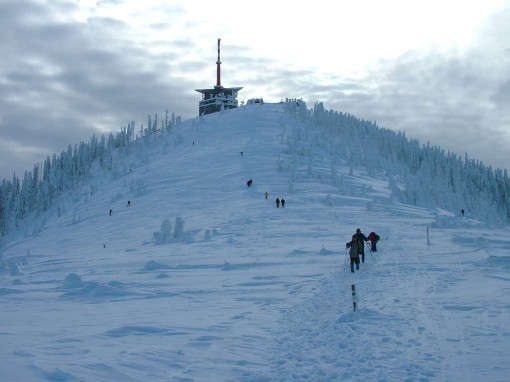 Nejvyšší bod tratě  a Beskyd /Lysá-hora 1323 m.n.m. Vložený veřejný závod na Lysou-horu a zpět 15 km:Další informace jako články,fotky-fotoalba,videa,články v mediích a předchozí výsledky minulých ročníků naleznete na stránkách tohoto závodu:www.mistrovstvisvetavdogtrekkingu.estranky.czv zimním hoLysohorský dogtrekking/Marathon  42,195kmOstravice/Beskydy1.-2.Baláž Roman 165ČESKÁ REPUBLIKA Baláž EXTREME-TEAM Ostrava3.23,59 hod.DTM-2 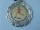 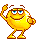 1.Louisiánský leopardí pes Lajka+Lola/HOLKI21.-2.Jílek David 2287 ČESKÁ REPUBLIKABIKE SPORT TEAM Mohelnice-Zábřeh 3.23,59A 1.3.Flaša David 20 89 ČESKÁ REPUBLIKAVinotéka u Karla Frenštát p.R. 3.26,20A2.4.Jurča Petr 781 ČESKÁ REPUBLIKAZlín3.33,54DTM-11.Kříženec Kori 5.Esentierová Adéla 1188 ČESKÁ REPUBLIKABaláž EXTREME-TEAM Ostrava3.36,23DTW-11.Louisiánský leopardí pes Cant6.Davidov Martin 1372 ČESKÁ REPUBLIKAKlub horských sportů 4.18,20DTM-22.Australský ovčák Gaia 7.-8.Kopečný Dušan 573 ČESKÁ REPUBLIKAMaratonský klub Prostějov 4.32,00B1.7.-8.Adámek Zbyněk 1081ČESKÁ REPUBLIKAYantarni4.32,00DTM-12.Kříženec Alaskán Bady 9.Hájková Lenka 6 69 ČESKÁ REPUBLIKAFryčovice 4.56,15DTW-21.Louisianský leopardí pes Ája 10.Šimeček Marek 1571 ČESKÁ REPUBLIKADolní Benešov5.21,10B2.11.Funioková Taťána 377 ČESKÁ REPUBLIKALučina 5.45,30F1.12.Dluhošová Zuzana 988ČESKÁ REPUBLIKAYantarni5.50,10DTW-12.Aljašský malamut Eternity13.Malá Iveta 1988 ČESKÁ REPUBLIKAOlomouc6.15,30DTW-13.Beauceron Bora 14.-15.Sikorová Eva 1880 ČESKÁ REPUBLIKAOSA VOSA 6.33,00DTW-14.-5.Border kolie Phoebe 14.-15.Mikušová Barbora 1491 ČESKÁ REPUBLIKABeskyd agility team 6.33,00DTW-14.-5.Australský ovčák Dark 16.Haumer Miroslav 485 ČESKÁ REPUBLIKAPražmo7.16,30DTM-13.Siberian Husky Maila 1.Strakoš Jaroslav 2386 ČESKÁ REPUBLIKA1.30,31 hod.A1.BIKE SPORT TEAM Mohelnice-Zábřeh 2.Vacula Adam 2677 ČESKÁ REPUBLIKAPolouvsi 2.15,00DTM-11.Aljašský malamut Nanuk 3.Blahutová Monika 2770 ČESKÁ REPUBLIKAPetřvald2.34,11F1.4.-5.Kotrlová Eva 2591 ČESKÁ REPUBLIKABystřička2.41,21DTW-11.-2.Aljašský malamut Artuš 4.-5.Pšenicová Barbora 892 ČESKÁ REPUBLIKAZubří2.41,21DTW-11.-2.Siberian Husky Viky 6.Brossmannová Jana 1685 SLOVENSKO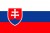 Košice 3.35,15DTW-13.Dlouhosrstá colie Grace+Samantha 7.Špišák Vojtěch 2480 SLOVENSKO Košice 3.38,10DTM-12.Kříženec Fox 8.Podešvová Markéta 2193 ČESKÁ REPUBLIKAYantarni3.54,45DTW-14.Aljašský malamut Moosha 